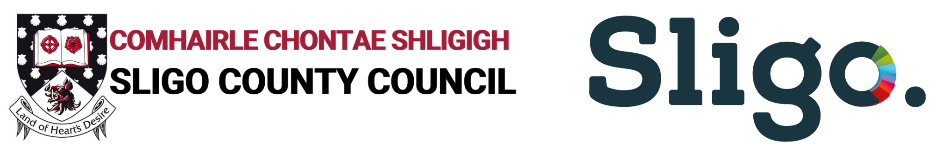 APPLICATION FOR PERMISSION TO FILM IN A PUBLIC PLACE IN COUNTY SLIGOPlease complete form and return, along with accompanying documents, to: corporate@sligococo.ie  or 
Filming Requests, Communications Section, Sligo County Council, County Hall, Riverside, Sligo F91 Y763Terms and ConditionsInsuranceSligo County Council require a copy of the relevant insurance policy, cover should exceed €6.5million in respect of public liability and €13m in respect of employer’s liability.  The insurance policy must include an indemnity to Sligo County Council.  The applicant is responsible for all and any claims that may arise directly from this filming.Risk AssessmentA detailed Risk Assessment or Health and Safety Plan must be submitted with all applications.  Filming activities must not obstruct others from carrying out their business, or; cause a disturbance or safety hazard or impede the mobility of pedestrian’s, goods, or services without adequate prior consultationDrone UsageWe will require –Proof of permission from the Aviation Authority if you are using a drone to film.Evidence of drone operations licence and Insurance.Traffic ManagementIn the event that there will be disruption to the normal flow of traffic in the area, the production company is obliged to liaise with the local Gardaí and submit a traffic management plan to Sligo County Council.Road ClosuresA separate application form must be completed and fees paid in order to request the closure of any public road.  A statutory procedure must be carried out to implement a permitted road closure and a minimum of 6 weeks notice must be given.  Please contact roadsgeneral@sligococo.ie to request a copy of the application form.Credits Sligo County Council to be acknowledged in the credits.Filming on BeachesBeach & Foreshore Bye-laws must be strictly adhered to.The beach must be left free of litter and in the same condition as when entered.All damage must be repaired to the satisfaction of Sligo County Council.Any Company wishing to film on or in the water must provide their own rescue boat/ water safety personnel.FeesFrom time-to-time there may be fees involved in the processing of a filming request or Sligo County Council may ask the production company to make a financial contribution to local groups where filming is taking place.Protected Sites If working in areas designated as a Special Area of Conservation (SAC) or a Special Protected Area (SPA), it is essential to obtain permission from the National Parks and Wildlife Service by contacting the Regional NPWS Office.  This applies to both public and private lands. Please contact the Sligo division at (01) 539 3232 or email natureconservation@npws.gov.ie  
Designed sites can be viewed at: NPWS Designations Viewer (arcgis.com)Litter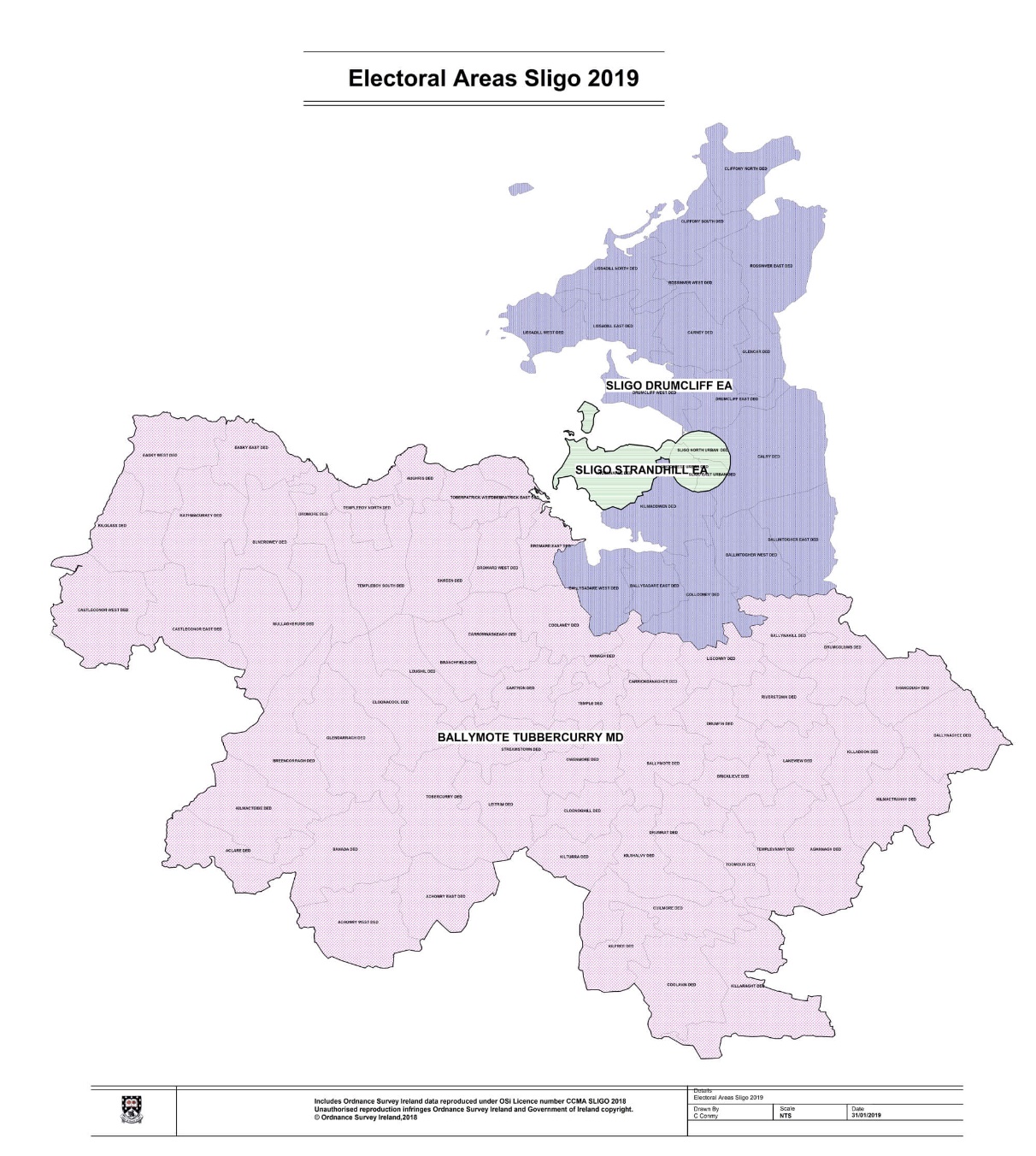 Remember to leave no traceContact DetailsContact DetailsName & Address of Production CompanyKey Contact PersonContact NumberEmailLocation Manager or Production ManagerProposed Date, time, locationProposed Date, time, locationPlease refer to the attached map and tick relevant Municipal DistrictBallymote- Tubbercurry       ⃝Sligo Drumcliff      ⃝  Sligo Strandhill      ⃝ Exact Location within MD with Eircode or GPS Coordinates:(Sligo County Council cannot approve filming on private lands therefore the applicant must ensure that the location is public land prior to submitting this application)Proposed date(s) of filming including set-up and deriggingTime(s) of filmingStart:Finish:No. of Crew/Cast on location:Details on ProductionDetails on ProductionProduction Budget Estimate:Less than €1M	⃝Between €1M - €5M	⃝ Over €5M	 ⃝Production TypeFilm	⃝	Commercial	⃝Series	⃝	Documentary	⃝Other	⃝Brief Scenes DescriptionPlease give details of any specificrequirementsWill road / footpath / parking bays closure be necessary?EquipmentEquipmentWhat type of equipment will be used for filming?Total number of vehicles on locationAre you planning on using a Drone for your filming? * PLEASE SEE TERMS & CONDITIONS #3Insurance DetailsInsurance DetailsPublic Liability InsuranceYes       ⃝      	No       ⃝Name of Insurance Company/InsuranceBrokerPolicy NumberExpiry DateEmployers Liability InsuranceYes       ⃝      	No       ⃝Name of Insurance Company/InsuranceBrokerPolicy NumberExpiry DateIs a Risk Assessment/ Health and Safety Plan includedYes       ⃝      	No       ⃝*Please ensure Sligo County Council is indemnified on both insurance policies – proof required*Please ensure Sligo County Council is indemnified on both insurance policies – proof required*Permission to film will not be granted until all required paperwork is received with completedapplication form*Permission to film will not be granted until all required paperwork is received with completedapplication formDeclarationI, the undersigned confirm that the above information is true and factualDeclarationI, the undersigned confirm that the above information is true and factualSignature:Date: